Исх. № 1029/03-02 от 30.04.2024 г.                                                                      ЗАО «Фондовая Биржа Кыргызстана»                                                                                                                                            Президенту:  Сакебаевой А. Просим разместить на Вашем официальном сайте краткое содержание отчета за 1 квартал 2024 года ОАО «Авторемонтный завод»:1.Данные об эмитенте:- полное наименование эмитента: 	       Открытое акционерное общество «Авторемонтный завод»- сокращенное наименование эмитента: 	       ОАО «Авторемонтный завод»- организационно-правовая форма:	       Частная- юридический и почтовый адрес эмитента:     Кыргызская Республика, Чуйская область, Жайылский                                                                   район, г.Кара-Балта, ул.Кырбашева Жоогач баатыра                                                                  казахского народа, № 1 тел. - основной вид деятельности эмитента:	       Капитальный ремонт автомобильной техники и ее                                                                  составных частей2.Количество владельцев ценных бумаг и работников эмитента:3.Список юридических лицевых счетов, в которых данный эмитент владеет 5 процентами и более уставного капитала:	4.Информация о существенных фактах, затрагивающих деятельность эмитента ценных бумаг в отчетном периоде:Финансовая отчетность эмитента за отчетный квартал:6. Сведение о направлении средств, привлеченных эмитентом в результате размещения эмиссионных ценных бумаг, которые включают в себя: 7. Заемные средства, полученные эмитентом и его дочерними обществами в отчетном квартале:8. Сведения о долгосрочных и краткосрочных финансовых вложениях эмитента за отчетный квартал:9. Доходы по ценным бумагам эмитента:10. Информация об условиях и характере сделки, совершенной лицами, заинтересованными в совершении обществом сделки:				« Нет »					                    Директор       ОАО «Авторемонтный завод»	                                      А. К. АтакановАЧЫК АКЦИОНЕРДИК КООМУ«АВТОРЕМОНТТУК ЗАВОДУ»724412, Карабалта шаары,Кыргыз Республикасы Чуй облусу,Кырбашева Жоогач баатыра коч, 1ОТКРЫТОЕ АКЦИОНЕРНОЕ ОБЩЕСТВО
 «АВТОРЕМОНТНЫЙ ЗАВОД»     724412, г. Карабалта,Кыргызская Республикаул.им. Кырбашева Жоогачбаатыра казахского народа, 1Количество акционеров (участников) по состоянию на конец отчетного периодаКоличество работников эмитента на конец отчетного периода1894Полное фирменное наименование, организационно- правовая форма Местонахождение, почтовый адрес, телефон, факс, адрес электронной почты, код ОКПОДоля участия в уставном капиталенетнетнетНаименование фактаДата появления фактаВлияние факта на деятельность эмитентаДата и форма раскрытия информации о фактеСведения, включаемые в бухгалтерский балансСведения, включаемые в бухгалтерский балансСведения, включаемые в бухгалтерский балансСведения, включаемые в бухгалтерский балансТыс. сомТыс. сомКод строкНа начало отчетного периодаНа конец отчетного периодаАктивы(010)1. Оборотные активы0,85,8(020)2. Вне оборотные активы320655,4320655,4(030)3. Долгосрочная дебиторская задолженность(040)4. Краткосрочная дебиторская задолженность2,16,5(050)Итого активы (010+020+030+040)320658,3320667,7Обязательства и капитал(060)1. Краткосрочные обязательства3179,23564,1(070)2. Долгосрочные обязательства(080)Итого обязательства (060)+(070)3179,23564,1(090)Собственный капитал317479,1317103,61.Уставной капитал54259,954259,92. Дополнительно оплаченный капитал341700,5341700,53. Нераспределенная прибыль прошлых лет3.а нераспределенная прибыль отчетного периода-80307,3-80682,84.Резервный капитал1826(100)Итого обязательства и собственный капитал (060)+(070)+(090)320658,3320667,7Сведения, включаемые в отчет о прибылях и убыткахСведения, включаемые в отчет о прибылях и убыткахСведения, включаемые в отчет о прибылях и убыткахСведения, включаемые в отчет о прибылях и убытках(010)Валовая прибыль00(020)Доходы и расходы от прочей операционной деятельности (доходы-расходы)217,316,5(030)Операционные расходы1875,8-392(040)Прибыль/убыток от операционной деятельности(010+020-030)-1658,5-375,5(050)Доходы и расходы от не операционной деятельности(060)Прибыль (убыток) до вычета налогов (040+050)-1658,5-375,5(070)Расходы по налогу на прибыль(080)Прибыль/убыток от обычной деятельности(090)Чрезвычайные статьи за минусом налога на прибыль(100)Чистая прибыль (убыток) отчетного периода ((080+090)-1658,5-375,5Сведения, включаемые в отчет об изменении в капиталеСведения, включаемые в отчет об изменении в капиталеСведения, включаемые в отчет об изменении в капиталеСведения, включаемые в отчет об изменении в капитале010Сальдо на начало периода56085,956085,9020Изменения в учетной политике и исправление существенных ошибок030Пересчитанное сальдо040Чистая прибыль или убытки, не признанные в отчете о прибылях и убытках050Чистая прибыль (убытки) за отчетный период-1658,5-375,5060Дивиденды070Эмиссия акций080Ограничение прибыли к распределению090Изменение уставного капитала263051,7261393,2100Сальдо на конец периода317479,1317103,6Общий объем привлеченных средствНетСведения о привлеченных средствах, использованных по каждому из направленийНетСведения о направлениях использования привлеченных средствНетЗаемные средства, полученные эмитентом в отчетном кварталенетЗаемные средства, полученные дочерними обществами в отчетном кварталенетДолгосрочные вложения эмитента за отчетный кварталНетКраткосрочные вложения эмитента за отчетный кварталНетВид ценной бумагиРазмер доходов, начисленных на одну ценную бумагуОбщая сумма доходов, начисленная по ценным бумагам данного виданетнетнет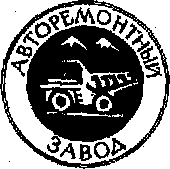 